Завдання 946Для того ,щоб дитина з ООП вирішила  цю задачу,ми замінимо трехзначні числа на однозначні.Масса 1/3 кекса  3 грами .Найди  массу 10 кексів.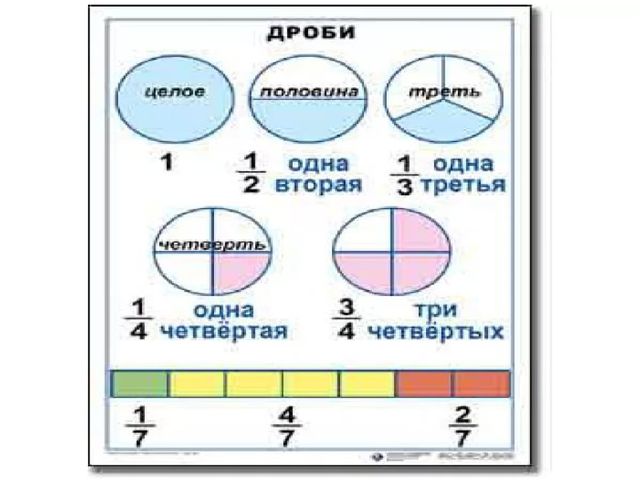 